Use this form to request a new common or unique course. Consult the system database through Colleague or the Course Inventory Report for information about existing courses before submitting this form.Section 1. Existing Course Title and DescriptionIf the course contains a lecture and laboratory component, identify both the lecture and laboratory numbers (xxx and xxxL) and credit hours associated with each. Provide the complete description as you wish it to appear in the system database in Colleague and the Course Inventory Report including pre-requisites, co-requisites, and registration restrictions.NOTE: The Enrollment Services Center assigns the short, abbreviated course title that appears on transcripts. The short title is limited to 30 characters (including spaces); meaningful but concise titles are encouraged due to space limitations in Colleague.   Pre-requisites or Co-requisites (add lines as needed)Registration RestrictionsSection 2. Review of CourseWas the course first offered as an experimental course (place an “X” in the appropriate box)?Will this be a unique or common course (place an “X” in the appropriate box)?Section 3. Other Course InformationAre there instructional staffing impacts?Existing program(s) in which course will be offered:   MS in Cyber DefenseProposed instructional method by university:  Lecture
Proposed delivery method by university:  001 and 015Term change will be effective:  Fall 2018
Can students repeat the course for additional credit?
Will grade for this course be limited to S/U (pass/fail)?Will section enrollment be capped?Will this course equate (i.e., be considered the same course for degree completion) with any other unique or common courses in the common course system database in Colleague and the Course Inventory Report?Is this prefix approved for your university?Section 4. Department and Course Codes (Completed by University Academic Affairs)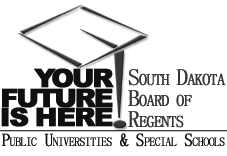 SOUTH DAKOTA BOARD OF REGENTSACADEMIC AFFAIRS FORMSNew Course RequestBeacom College of Computer and Cyber SciencesBeacom College of Computer and Cyber SciencesBeacom College of Computer and Cyber SciencesInstitutionDivision/DepartmentDivision/DepartmentDivision/Department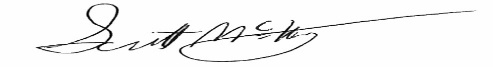 Institutional Approval SignatureInstitutional Approval SignatureInstitutional Approval SignatureDatePrefix & No.Course TitleCreditsINFA 754Intrusion Detection3Course DescriptionStudents will learn threat hunting and detection techniques through the use of cyber threat intelligence and popular intrusion detection and data collection platforms. Topics will include signature, anomaly, and emerging detection methods on a network and host level, threat intelligence collection, classification, and sharing, and the creation of indicators of compromise.Students will learn threat hunting and detection techniques through the use of cyber threat intelligence and popular intrusion detection and data collection platforms. Topics will include signature, anomaly, and emerging detection methods on a network and host level, threat intelligence collection, classification, and sharing, and the creation of indicators of compromise.Prefix & No.Course TitlePre-Req/Co-Req?Yes  (if yes, provide the course information below)NoUnique CoursePrefix & No.Course TitleCreditsINFS 754Network Sec/Intrusion Detection (DSU)3Provide explanation of differences between proposed course and existing system catalog courses below:Provide explanation of differences between proposed course and existing system catalog courses below:Provide explanation of differences between proposed course and existing system catalog courses below:This course will focus on threat hunting and finding possible exploits or compromises of a system. This is an active approach, which separates it from INFS 754.This course will focus on threat hunting and finding possible exploits or compromises of a system. This is an active approach, which separates it from INFS 754.This course will focus on threat hunting and finding possible exploits or compromises of a system. This is an active approach, which separates it from INFS 754.Common CourseCommon CourseCommon CourseCommon CourseIndicate universities that are proposing this common course:Indicate universities that are proposing this common course:Indicate universities that are proposing this common course:Indicate universities that are proposing this common course:Indicate universities that are proposing this common course:Indicate universities that are proposing this common course:Indicate universities that are proposing this common course:Indicate universities that are proposing this common course:Indicate universities that are proposing this common course:BHSUDSUDSUNSUSDSMTSDSUUSDNo.  Replacement of No.  Replacement of (course prefix, course number, name of course, credits)(course prefix, course number, name of course, credits)(course prefix, course number, name of course, credits)(course prefix, course number, name of course, credits)(course prefix, course number, name of course, credits)*Attach course deletion form*Attach course deletion form*Attach course deletion form*Attach course deletion form*Attach course deletion formEffective date of deletion:Effective date of deletion:Effective date of deletion:Effective date of deletion:No.  Schedule Management, explain below: This course will be added to the course rotation within current faculty load.No.  Schedule Management, explain below: This course will be added to the course rotation within current faculty load.No.  Schedule Management, explain below: This course will be added to the course rotation within current faculty load.No.  Schedule Management, explain below: This course will be added to the course rotation within current faculty load.No.  Schedule Management, explain below: This course will be added to the course rotation within current faculty load.Yes.  Specify below: Yes.  Specify below: Yes.  Specify below: Yes, total credit limit:NoYesNoYes, max per section:25NoYesNoIf yes, indicate the course(s) to which the course will equate (add lines as needed):If yes, indicate the course(s) to which the course will equate (add lines as needed):If yes, indicate the course(s) to which the course will equate (add lines as needed):If yes, indicate the course(s) to which the course will equate (add lines as needed):Prefix & No.Course TitleYesNoIf no, provide a brief justification below:If no, provide a brief justification below:If no, provide a brief justification below:If no, provide a brief justification below:University Department Code: DCYOPProposed CIP Code: 11.040111.040111.040111.0401Is this a new CIP code for the university?YesNo